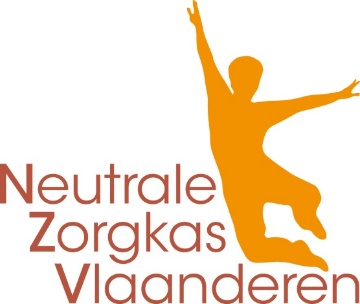 REGIONALE MAATSCHAPPIJ VAN ONDERLINGE BIJSTANDNeutrale Zorgkas VlaanderenStatieplein 129300 AalstBE 0476.572.480STATUTENRegionale Maatschappij van Onderlinge Bijstand Neutrale Zorgkas Vlaanderen 280/03Gecoördineerde versie van kracht op 22 november 2023De laatste wijzigingen aan deze gecoördineerde versie van de statuten werden beslist door de Algemene Vergadering van de Regionale Maatschappij van Onderlinge Bijstand Neutrale Zorgkas Vlaanderen van 22 november 2023 en goedgekeurd door de Controledienst voor de ziekenfondsen en de landsbonden van ziekenfondsen op 29 maart 2024.De Controledienst voor de ziekenfondsen en de landsbonden van ziekenfondsen heeft volgende voorgestelde statutaire aanpassing geweigerd:bijlage 1, punt B, tweede lid, 1ste pijltje, 3de en 4de bolletje (+ bepalingen derde lid verwijzend naar secretaris en penningmeester).De Controledienst voor de ziekenfondsen en de landsbonden van ziekenfondsen heeft de volgende statutaire bepalingen goedgekeurd onder voorbehoud van een of meer wijzigingen:artikel 28, § 1, tweede lid;artikel 29, § 1, eerste lid;bijlage 1, punt A, 4de en 6de lid, 1ste bolletje;bijlage 1, punt B, D. De bepalingen waarbij de Controledienst een voorbehoud heeft gemaakt, zijn in de statuten aangeduid in het vet en cursief.Onderhavige statuten zijn beschikbaar op de website(s) van:www.vnz.bewww.nzvl.bewww.lamn.bewww.mutualia.bewww.neutrale-ziekenfondsen.beINLEIDENDE BEPALINGENGelet op de wet van 6 augustus 1990 betreffende de ziekenfondsen en de landsbonden van ziekenfondsen;Gelet op het decreet van 18 mei 2018 houdende de Vlaamse sociale bescherming; Gelet op het besluit van de Vlaamse Regering van 30 november 2018 houdende de uitvoering van het decreet van 18 mei 2018 houdende de Vlaamse sociale bescherming;Gelet op het decreet van 25 april 2014 houdende de persoonsvolgende financiering voor personen met een handicap en tot hervorming van de wijze van financiering van de zorg en de ondersteuning voor personen met een handicap, zoals gewijzigd door het decreet van 18 mei 2018 houdende de Vlaamse sociale bescherming;Gelet op het koninklijk besluit van 30 juli 2022 tot uitvoering van de artikelen 14, § 3, en artikel 19, derde en vierde lid, van de wet van 6 augustus 1990 betreffende de ziekenfondsen en de landsbonden van ziekenfondsen, wat de maatschappijen van onderlinge bijstand bedoeld in artikel 43bis, § 1, tweede lid, van dezelfde wet betreft;Gelet op de goedkeuring van de groepering van diensten door de Algemene Vergadering van de Landsbond van Neutrale Ziekenfondsen;Gelet op de goedkeuring van de Raad van Bestuur van de Landsbond van de Neutrale Ziekenfondsen; Gelet op de beslissingen van hun Algemene Vergaderingen, hebben de volgende rechtspersonen, zijnde het:Vlaams & Neutraal Ziekenfonds (203), Hoogstratenplein 1,2800 Mechelen, BE 0411.735.801 enNeutraal Ziekenfonds Vlaanderen (235), Statieplein 12, 9300 Aalst, BE 0418.999.418,beslist, met het bij de wet vereiste aanwezigheidsquorum en meerderheid van stemmen, om conform de bepalingen van artikel 43bis, § 1, van de wet van 6 augustus 1990 en conform de bepalingen van artikel 14 van het decreet van 30 maart 1999 houdende de Vlaamse sociale bescherming (opgeheven en vervangen door de artikelen 18, 19 en 20 van het decreet van 18 mei 2018) een Zorgkas op te richten. De vigerende statutaire bepalingen van deze Zorgkas worden hierna uiteengezet. HOOFDSTUK I - DEFINITIESArtikel 1 - definitiesIn onderhavige statuten wordt verstaan onder: 1. “wet van 6 augustus 1990”: de wet van 6 augustus 1990 betreffende de ziekenfondsen en de landsbonden van ziekenfondsen;2. “decreet van 18 mei 2018”: het decreet van 18 mei 2018 houdende de Vlaamse sociale bescherming;3. “CDZ”: de Controledienst voor de ziekenfondsen en de landsbonden van ziekenfondsen, zoals bedoeld in artikel 49, § 1, van de wet van 6 augustus 1990;4. “gerechtigde”: de gerechtigde van de geneeskundige verstrekkingen bedoeld in artikel 2, k, van de wet van 14 juli 1994 betreffende de verplichte verzekering voor geneeskundige verzorging en uitkeringen;5. “persoon ten laste”: de persoon bedoeld in artikel 2, § 3, tweede streepje, van de wet van 6 augustus 1990;6. “Regionale Maatschappij van Onderlinge Bijstand” of “RMOB”: een Maatschappij van Onderlinge bijstand zoals bedoeld in artikel 43bis, § 1, tweede lid, van de wet van 6 augustus 1990; 7. “RMOB NZV”: de Regionale Maatschappij van Onderlinge Bijstand met de naam Neutrale Zorgkas Vlaanderen die deelneemt aan de organisatie van de Vlaamse sociale bescherming bedoeld door het decreet van 18 mei 2018.HOOFDSTUK II - OPRICHTING – BENAMING – DOEL – MAATSCHAPPELIJKE ZETEL - TOETREDINGArtikel 2 – Oprichting, benaming en aangesloten ziekenfondsenDe Maatschappij van Onderlinge Bijstand Neutrale Zorgkas Vlaanderen werd in toepassing van artikel 43bis, § 1, van de wet van 6 augustus 1990 op 17 januari 2001 opgericht door het: Vlaams & Neutraal Ziekenfonds (VNZ), met maatschappelijke zetel te 2800 Mechelen, Hoogstratenplein 1, ondernemingsnummer BE 0411.735.801, enNeutraal Ziekenfonds Vlaanderen (NZVL), met maatschappelijke zetel te 9300 Aalst, Statieplein 12, ondernemingsnummer BE 0418.999.418.Sinds de oprichting van de Maatschappij van Onderlinge Bijstand Neutrale Zorgkas Vlaanderen in 2001 traden volgende ziekenfondsen toe:  La Mutualité Neutre (216), met maatschappelijke zetel te 5000 Namur, Rue des Dames Blanches 24, ondernemingsnummer BE 0411.872.094;Mutualia (228), met maatschappelijke zetel te 1200 Sint Lambrechts Woluwe, Brand Whitlocklaan 87/93 bus 4, ondernemingsnummer BE 0410.319.304.De in vorige paragrafen vermelde ziekenfondsen zijn allen aangesloten bij de Landsbond van de Neutrale Ziekenfondsen, met maatschappelijke zetel te 1060 Brussel, Charleroisesteenweg 145, ondernemingsnummer BE 0411.709.768.In toepassing van artikel 70, § 10, van de wet van 6 augustus 1990 wordt deze Maatschappij van Onderlinge Bijstand op 1 januari 2023 omgevormd tot een Regionale Maatschappij van Onderlinge Bijstand met de naam Neutrale Zorgkas Vlaanderen, afgekort RMOB NZV. Deze afkorting mag gebruikt worden in elke betrekking met derden. De RMOB NZV is, net zoals alle ziekenfondsen die haar samenstellen, aangesloten bij de Landsbond van Neutrale Ziekenfondsen, met maatschappelijke zetel te 1060 Brussel, Charleroisesteenweg 145 ondernemingsnummer BE 0411.709.768.De RMOB NZV wordt door de CDZ erkend onder het identificatienummer 280/03.Artikel 3 – Doel RMOB NZVDe RMOB NZV heeft als doel het uitvoeren van de pijlers van de Vlaamse sociale bescherming overeenkomstig de bepalingen van het decreet van 18 mei 2018 en haar uitvoeringsbesluiten. Artikel 4 – Maatschappelijke zetel en werkingsgebied RMOB NZVDe maatschappelijke zetel van de RMOB NZV is gevestigd te 9300 Aalst, Statieplein 12. De RMOB NZV kan één of meer administratieve zetels hebben die gevestigd zijn op het hoofdkantoor van een van de aangesloten ziekenfondsen of op het hoofdkantoor van de Landsbond waarbij deze ziekenfondsen zijn aangesloten.Het werkingsgebied van de RMOB NZV strekt zich uit over het Nederlandse taalgebied en het tweetalige gebied Brussel-Hoofdstad.  Artikel 5 – Toetreding ziekenfonds tot RMOB NZVAlle ziekenfondsen die aangesloten zijn bij de Landsbond van de Neutrale Ziekenfondsen, zijn verplicht toe te treden tot de RMOB NZV. Er kunnen geen andere ziekenfondsen toetreden tot de RMOB NZV. Een ziekenfonds dat na de oprichting toetreedt bij de RMOB NZV, richt hiertoe een schriftelijk verzoek tot de voorzitter van de RMOB NZV. Deze aanvraag, ondertekend door de voorzitter en secretaris van het ziekenfonds, moet:de benaming van het ziekenfonds en zijn maatschappelijke zetel vermelden;de datum van zijn oprichting en van zijn wettelijke erkenning vermelden;de uitnodiging en de notulen bevatten van de Algemene Vergadering van het ziekenfonds die zich over de aanvraag tot toetreding heeft uitgesproken. Daarenboven moet het ziekenfonds dat zijn toetreding aanvraagt, de verbintenis aangaan zich te schikken naar onderhavige statuten en bijzondere reglementen van de RMOB NZV en naar alle beslissingen die overeenkomstig de statutaire en wettelijke voorschriften werden genomen. Het moet bovendien bij zijn aanvraag een exemplaar van zijn statuten voegen. De Algemene Vergadering van de RMOB NZV spreekt zich uit over de aanvragen tot toetreding.HOOFDSTUK III –  LEDEN RMOB NZV - LIDMAATSCHAP, UITSLUITING, VRIJWILLIGE STOPZETTING EN VERLIES VAN RECHTSWEGEArtikel 6 – Lidmaatschap RMOB NZV§ 1. Overeenkomstig artikel 42 van het decreet van 18 mei 2018 kan elke natuurlijke persoon die gerechtigde is binnen een ziekenfonds dat is aangesloten bij de RMOB NZV of die een persoon ten laste is van een dergelijke gerechtigde, én die zijn verblijfplaats heeft in het Nederlandse taalgebied of het tweetalige gebied Brussel-Hoofdstad in de zin van artikel 4 van de Grondwet, lid worden van de RMOB NZV, mits hij zich ertoe verbindt, vanaf de eerste januari van het kalenderjaar waarin hij 26 jaar wordt, de voorwaarden rond de betaling van de premie na te leven.§ 2. De gerechtigden en hun personen ten laste die voor de verplichte verzekering aangesloten zijn bij hetzij de Hulpkas voor Ziekte- en Invaliditeitsverzekering, hetzij bij de kas der Geneeskundige Verzorging van HR Rail, kunnen eveneens lid worden van de RMOB NZV, mits zij:zich ertoe verbinden, vanaf de eerste januari van het kalenderjaar waarin ze 26 jaar worden, de voorwaarden rond de betaling van de premie na te leven; énvoor de aanvullende verzekering lid zijn van een ziekenfonds dat is aangesloten bij de RMOB NZV. § 3. Bovenop de personen bedoeld in paragrafen 1 en 2 van dit artikel, kunnen de natuurlijke personen op wie de Vlaamse sociale bescherming niet van toepassing is, doch een beroep doen op zorg in het kader van één van de pijlers van de Vlaamse sociale bescherming én beantwoorden aan de bepalingen van de artikelen 43 en 44 van het decreet van 18 mei 2018, eveneens lid worden van de RMOB NZV, ongeacht hun leeftijd. § 4. Het lidmaatschap bij de RMOB NZV in hoofde van de in paragrafen 1, 2 en 3 bedoelde natuurlijke personen geldt telkens per kalenderjaar. Overeenkomstig artikel 65 van het besluit van de Vlaamse Regering van 30 november 2018 houdende de uitvoering van het decreet van 18 mei 2018 kan een lid van de RMOB NZV immers slechts muteren naar een andere RMOB met ingang van 1 januari van het jaar dat volgt op het jaar waarin hij het voornemen tot mutatie heeft meegedeeld. Artikel 7 – Uitsluiting leden RMOB NZVDe RMOB NZV kan haar leden, zoals bedoeld in artikel 6, §§ 1, 2 en 3 van onderhavige statuten, slechts uitsluiten volgens de voorwaarden en modaliteiten die voorzien zijn in het decreet van 18 mei 2018 en de uitvoeringsbesluiten behorende bij het decreet. Artikel 8 – Vrijwillige  en automatische stopzetting lidmaatschap RMOB NZVElke natuurlijke persoon die lid is van de RMOB NZV én zijn verblijfplaats heeft in het tweetalige gebied Brussel-Hoofdstad  kan het lidmaatschap te allen tijde vrijwillig stopzetten via een schriftelijke of telefonische verklaring. Dit geldt ook voor elke natuurlijke persoon die lid is van de RMOB NZV én zijn verblijfplaats heeft in het tweetalige gebied Brussel-Hoofdstad of Vlaanderen, maar sociaal verzekerd is in een lidstaat van de Europese Unie, in een staat die partij is bij de Europese Economische Ruimte of in Zwitserland. Voor deze personen wordt het lidmaatschap automatisch beëindigd zodra de premies voor twee opeenvolgende jaren niet of onvolledig betaald werden. De RMOB NZV verwittigt de betrokkenen hiervan schriftelijk.De stopzetting gaat in op het einde van het kalenderjaar waarvoor nog een volledige zorgpremie werd betaald.Artikel 9 – Verlies van rechtswege van het lidmaatschap RMOB NZVHet lid van de RMOB NZV dat niet meer beantwoordt aan één van de voorwaarden bepaald in artikel 6 van onderhavige statuten, verliest van rechtswege het lidmaatschap van de RMOB NZV op het einde van het lopende kalenderjaar. HOOFDSTUK IV – ALGEMENE VERGADERING, RAAD VAN BESTUUR EN DIRECTIECOMITÉ VAN DE RMOB NZVAfdeling 1 – De Algemene VergaderingArtikel 10 – Samenstelling Algemene VergaderingDe Algemene Vergadering is samengesteld uit ten minste tien afgevaardigden van de bij de RMOB NZV aangesloten ziekenfondsen, die voor de duur van maximaal zes jaar worden verkozen door de Algemene Vergadering van de aangesloten ziekenfondsen. Elk aangesloten ziekenfonds kan in de Algemene Vergadering van de RMOB NZV vertegenwoordigd worden in verhouding tot het aantal gerechtigden en hun personen ten laste die erbij waren aangesloten, die ook lid zijn van de RMOB NZV, in de zin van artikel 6 van onderhavige statuten, op 30 juni van het jaar voorafgaand aan de hernieuwing van de samenstelling van de Algemene Vergadering van de RMOB NZV ingevolge de mutualistische verkiezingen, naar rata van 1 afgevaardigde per begonnen schijf van 6.500 leden. Wat de eerste samenstelling van de Algemene vergadering van de entiteit als RMOB in 2023 betrof, kon elk bij de RMOB NZV aangesloten ziekenfonds erin vertegenwoordigd zijn in verhouding tot het aantal gerechtigden en personen ten laste die er op 30 juni 2022 aangesloten waren, die ook lid geworden waren van de RMOB NZV, in de zin van artikel 6 van onderhavige statuten, naar rata van 1 afgevaardigde per begonnen schijf van 6.500 leden. Wanneer een aangesloten ziekenfonds ervoor kiest om vertegenwoordigd te zijn in de Algemene Vergadering van de RMOB NZV, heeft het minstens 1 afgevaardigde. Wanneer een aangesloten ziekenfonds overgenomen zal worden door een ander aangesloten ziekenfonds in het kader van een fusie die in werking treedt op 1 januari van het jaar waarin de verkiezing van de Algemene Vergadering van het overnemende ziekenfonds zal plaatsvinden, worden de gerechtigden en hun personen ten laste in het ziekenfonds dat overgenomen zal worden  beschouwd als respectievelijk gerechtigden en personen ten laste in het overnemende ziekenfonds op 30 juni van het voorafgaande jaar voor de bepaling van het aantal vertegenwoordigers binnen de Algemene Vergadering van de RMOB NZV waarbij het overnemende ziekenfonds is aangesloten.De afgevaardigden van de RMOB NZV worden verkozen voor een hernieuwbare periode van maximaal zes jaar.Artikel 11 – Verkiesbaarheidsvoorwaarden Algemene Vergadering§ 1. Om verkozen te kunnen worden als afgevaardigde en om afgevaardigde te kunnen blijven in de Algemene Vergadering van de RMOB NZV, moet men aan de hieronder vermelde voorwaarden voldoen: 1° lid zijn van de RMOB NZV, in de zin van artikel 6 van onderhavige statuten;2° meerderjarig of ontvoogd zijn;3° zetelen in de Algemene Vergadering van een bij de RMOB NZV aangesloten ziekenfonds;4° geen personeelslid zijn van een bij de RMOB NZV aangesloten ziekenfonds of nooit ontslagen zijn geweest als personeelslid van een bij de RMOB NZV aangesloten ziekenfonds; 5° geen deel uitmaken van het personeel van de RMOB NZV of nooit ontslagen zijn geweest als personeelslid van de RMOB NZV wegens ernstige tekortkoming of wegens enige andere reden;6° nooit ontslagen zijn geweest als personeelslid van de Landsbond van de Neutrale Ziekenfondsen, dan wel als personeelslid van VMOB HospiPlus, ComfoPlus vzw of Krunsj vzw. § 2. Wanneer een bij de RMOB NZV aangesloten ziekenfonds overgenomen zal worden door een ander bij de RMOB NZV aangesloten ziekenfonds in het kader van een fusie die in werking treedt op 1 januari van het jaar waarin de verkiezing van de Algemene Vergadering van het overnemende ziekenfonds zal plaatsvinden, worden de personen aangesloten bij het ziekenfonds dat overgenomen zal worden beschouwd als personen aangesloten bij het overnemende ziekenfonds voor de toepassing van paragraaf 1, lid 1°, van onderhavig artikel.Artikel 12 – Kandidaatstelling, voordracht en verkiezing afgevaardigdenAlle afgevaardigden van de Algemene Vergadering van een bij de RMOB NZV aangesloten ziekenfonds die voldoen aan de verkiesbaarheidsvoorwaarden, opgesomd in artikel 11 van onderhavige statuten, hebben het recht om zich kandidaat te stellen voor een mandaat als afgevaardigde van de RMOB NZV, hetzij spontaan, hetzij ingevolge een eventuele oproep tot de kandidaten door het ziekenfonds. Zij richten hiertoe een schrijven (poststempel geldt als bewijs) aan de voorzitter van de Raad van Bestuur van hun aangesloten ziekenfonds, en dit ten laatste 15 dagen vóór de datum van de Algemene Vergadering van het ziekenfonds die de stemming zal uitvoeren.Bij gebrek aan voldoende kandidaturen of voldoende kandidaturen van personen die voldoen aan de verkiesbaarheidsvoorwaarden vermeld in artikel 11 van onderhavige statuten, kan een ziekenfonds volledig of gedeeltelijk vertegenwoordigd worden door één of meerdere personen die worden voorgedragen door de Raad van Bestuur van het ziekenfonds. Het volstaat dat deze personen zetelen in de Algemene Vergadering van een ander ziekenfonds dat eveneens is aangesloten bij de RMOB NZV. Alle kandidaturen worden alfabetisch gerangschikt en door de Raad van Bestuur van het betrokken ziekenfonds op éénzelfde verkiezingslijst opgenomen welke voorgelegd wordt aan haar Algemene Vergadering. Er wordt overgegaan tot een stemming wanneer het aantal kandidaten binnen het bij de RMOB NZV aangesloten ziekenfonds groter is dan het aantal toe te kennen effectieve mandaten waarover dat ziekenfonds beschikt in toepassing van artikel 10 van onderhavige statuten.De stemming over de kandidaten gebeurt geheim en mag elektronisch gebeuren ter plaatse of op afstand voor zover tegemoet gekomen wordt aan de door de CDZ vastgestelde voorwaarden. De kandidaten worden verkozen in volgorde van het aantal ontvangen stemmen. Bij gelijkheid van stemmen tussen meerdere kandidaten voor het laatst overblijvende mandaat van wordt het mandaat toegekend aan de jongste in leeftijd.Wanneer het aantal kandidaten dat aan de verkiesbaarheidsvoorwaarden voldoet kleiner is dan of gelijk is aan het aantal effectief te voorziene mandaten waarover het bij de RMOB NZV aangesloten ziekenfonds beschikt in toepassing van artikel 10 van onderhavige statuten, worden de kandidaten automatisch verkozen.De kandidaten die volgens de voorzitter van de Raad van Bestuur van het betrokken ziekenfonds niet voldoen aan de voorziene verkiesbaarheidsvoorwaarden, worden hiervan schriftelijk op de hoogte gebracht en dit binnen een termijn van vijftien kalenderdagen vanaf de dag na de datum waarop de kandidatuur ingediend werd. De kandidaat die een weigering betwist, kan binnen de 10 werkdagen volgend op de datum waarop de weigeringsbeslissing is verstuurd, bij de CDZ een klacht indienen. De klacht wordt ingediend via een aangetekend schrijven, waarna de CDZ over dertig kalenderdagen beschikt om de zaak te onderzoeken en zijn beslissing kenbaar te maken aan alle betrokken partijen. Artikel 13 – Plaatsvervangende afgevaardigden§ 1. Wanneer een effectieve afgevaardigde zijn mandaat niet kan voltooien omwille van overlijden of ingevolge ambtshalve, vrijwillig of gedwongen ontslag, wordt hij door de Algemene Vergadering van het ziekenfonds waarvan hij lid is, in principe vervangen vanaf de eerstvolgende Algemene Vergadering van de RMOB NZV. Voor de plaatsvervangende afgevaardigde zal het desbetreffende ziekenfonds in de eerste plaats kijken naar de lijst van kandidaten die voldeden aan de verkiesbaarheidsvoorwaarden, vermeld in artikel 11 van onderhavige statuten, doch niet als effectieve afgevaardigde van de RMOB NZV werden verkozen. Die lijst van plaatsvervangende afgevaardigden wordt opgesteld in functie van het aantal stemmen dat deze personen hebben behaald bij de mutualistische verkiezingen, waarbij in geval van gelijkheid van stemmen, voorrang wordt gegeven aan de jongste kandidaat in jaren.Wanneer er geen lijst van plaatsvervangers voorhanden is, kan de Algemene Vergadering van een bij de RMOB NZV aangesloten ziekenfonds overgaan tot verkiezing van een plaatsvervangende afgevaardigde overeenkomstig de bepalingen van artikel 12 van onderhavige statuten. De plaatsvervangende afgevaardigde mag deelnemen aan de Algemene Vergadering van de RMOB NZV ter vervanging van de effectieve afgevaardigde en voltooit het mandaat van de afgevaardigde die hij vervangt. § 2. Wanneer er geen lijst met plaatsvervangende afgevaardigden voorhanden is of het bij de RMOB NZV aangesloten ziekenfonds geen kandidaat als plaatsvervangende afgevaardigde vindt ter vervanging van de effectieve afgevaardigde die zijn mandaat niet kan voltooien, wordt de Algemene Vergadering van de RMOB NZV toch geacht rechtsgeldig te zijn samengesteld tot de volgende mutualistische verkiezingen.Artikel 14 – Einde mandaat afgevaardigdeElke afgevaardigde wordt in principe verkozen voor een hernieuwbare periode van maximaal 6 jaar.Het mandaat van afgevaardigde kan weliswaar vroegtijdig stoppen ingevolge overlijden, vrijwillig ontslag of gedwongen stopzetting. Gedwongen stopzetting volgt na beraadslaging door de Algemene Vergadering indien blijkt dat de afgevaardigde:bewust nalatig is geweest en de belangen van de RMOB NZV ernstig schaadt;geen respect toont voor de waarden, beginselen, gedragsregels, statuten of beleidslijnen van de RMOB NZV;een ander lid van de Algemene Vergadering of van de Raad van Bestuur belastert, bedreigt of beledigt;een in kracht van gewijsde gegane veroordeling opgelopen heeft wegens eerroof, wegens een aanslag op de goede zeden, wegens geldverduistering of wegens valsheid en gebruik van valse documenten en/of een veroordeling die aanleiding gegeven heeft tot een al dan niet voorwaardelijke straf van meer dan 3 maanden opsluiting.De beslissing tot vroegtijdige stopzetting van een afgevaardigde is slechts geldig indien twee derde van de afgevaardigden aanwezig zijn en de beslissing met een twee derde meerderheid van de uitgebrachte stemmen wordt genomen. Een afgevaardigde kan niet deelnemen aan de beraadslaging en de stemming omtrent zijn of haar eigen afzetting, noch wordt hij in aanmerking genomen voor de berekening van het geldig aanwezigheids- en meerderheidsquorum voor dit agendapunt.De afgevaardigde die niet langer voldoet aan de verkiesbaarheidsvoorwaarden van artikel 11 van onderhavige statuten verliest van rechtswege zijn hoedanigheid als afgevaardigde van de RMOB NZV. Artikel 15 - RaadgeversAlle directieleden van de RMOB NZV wonen de zittingen van de Algemene Vergadering bij met raadgevende stem. Daarnaast kan de Algemene Vergadering nog 5 raadgevers aanduiden, waarbij de vertegenwoordiging als volgt wordt vastgelegd:maximaal 2 raadgevers via het Neutraal Ziekenfonds Vlaanderen;maximaal 2 raadgevers via het Vlaams & Neutraal Ziekenfonds;maximaal 1 raadgever van de Landsbond van de Neutrale Ziekenfondsen. De raadgevers wonen de Algemene Vergadering bij met raadgevende stem en worden aangeduid door de Algemene Vergadering van de RMOB NZV voor een hernieuwbare periode van maximaal zes jaar. Artikel 16 – Bevoegdheden Algemene Vergadering en delegatie van bevoegdhedenDe Algemene Vergadering van de RMOB NZV beraadslaagt en beslist over de aangelegenheden bedoeld bij artikel 15, §§ 1 en 3, van de wet van 6 augustus 1990 en volgens de modaliteiten vastgesteld in de artikelen 16, 17 en 18 van dezelfde wet, evenals over de aanvraag tot toetreding van een ziekenfonds. Artikel 17 – Vergaderingen Algemene VergaderingDe Algemene Vergadering vergadert minstens één keer per jaar en dit met het oog op de goedkeuring van de begroting en de jaarrekening, evenals het onderzoek omtrent de situatie van de RMOB NZV. De Raad van Bestuur brengt dan verslag uit over zijn bestuur, over de globale activiteiten van het verlopen dienstjaar en legt de jaarlijkse op 31 december afgesloten rekening van inkomsten en uitgaven over. Daarnaast wordt de Algemene Vergadering ook bijeengeroepen telkens de voorzitter van de Raad van Bestuur dit nodig acht, wanneer bestuurders hierom vragen, of wanneer minstens 1/5 van de afgevaardigden hierom een schriftelijk gemotiveerd verzoek indient.  In principe gaat de Algemene Vergadering op fysieke wijze door, doch in uitzonderlijke of urgente omstandigheden kan de voorzitter van de Algemene Vergadering beslissen om de vergaderingen via schriftelijke raadpleging of op digitale wijze te organiseren. Onder uitzonderlijke of urgente omstandigheden wordt verstaan: uitzonderlijke omstandigheden: elke omstandigheid die het houden van een persoonlijke, fysieke ontmoeting onmogelijk maakt of verbiedt;urgente omstandigheden: elke situatie die een snel ingrijpen vereist om schade te voorkomen of om te voldoen aan de termijn waarbinnen een beslissing moet worden genomen.De bijeenroeping gebeurt per brief of per email en dit uiterlijk twintig kalenderdagen vóór de datum van de Algemene Vergadering. De oproep vermeldt steeds de vergaderingswijze (fysiek, schriftelijk of digitaal), de datum, het tijdstip en de agenda. In geval van een schriftelijke raadpleging wordt er bij de oproep nog een papieren of digitale stembrief gevoegd, en afhankelijk van de vergaderingswijze vermeldt de oproep eveneens: de locatie (fysieke vergadering);de uitzonderlijke of urgente reden voor het houden van de vergadering (schriftelijke raadpleging en digitale vergadering);de informatie over het verloop van de vergadering, de wijze waarop zal gestemd worden en de vertegenwoordiging via volmacht (digitale vergadering); de termijn waarbinnen de stemming moet worden meegedeeld, alsook de wijze waarop de stembrief moet worden ingediend (schriftelijke raadpleging);de informatie die nodig is om de uitwisseling van vragen mogelijk te maken, de termijn waarbinnen vragen schriftelijk gesteld kunnen worden en de wijze waarop de antwoorden op gestelde vragen ter beschikking gesteld worden van alle afgevaardigden zodat zij met deze antwoorden rekening kunnen houden bij hun stemming (schriftelijke raadpleging). De agenda van de vergadering wordt vastgelegd door de Raad van Bestuur. De Algemene Vergadering kan enkel beraadslagen over de in de oproep voorziene agendapunten, tenzij tijdens de zitting zelf van de vergadering, bij gewone meerderheid van stemmen, wordt beslist om eveneens over andere agendapunten te beraadslagen. De Algemene Vergadering beraadslaagt geldig wanneer minstens de helft van de afgevaardigden aanwezig of vertegenwoordigd is, of in geval van een schriftelijke raadpleging, wanneer minstens de helft van de afgevaardigden geldig heeft gestemd, tenzij anders wordt bepaald bij wet of tenzij onderhavige statuten in strengere bepalingen voorzien. Wanneer de Algemene Vergadering niet geldig is samengesteld, worden de afgevaardigden binnen de acht kalenderdagen die volgen opnieuw bijeengeroepen. In dat geval treedt de Algemene Vergadering op geldige wijze in overleg over de punten die voor de tweede maal op de agenda zijn geplaatst, ongeacht het aantal aanwezige of vertegenwoordigde afgevaardigden, of in geval van een schriftelijke raadpleging, ongeacht het aantal geldig ontvangen stembrieven. Met uitzondering van de schriftelijke raadpleging, kan een afgevaardigde die de Algemene Vergadering niet kan bijwonen, zich middels een schriftelijke volmacht laten vertegenwoordigen door een andere afgevaardigde die lid is van hetzelfde ziekenfonds, of die hetzelfde ziekenfonds vertegenwoordigt in toepassing van artikel 12, 2de lid, van onderhavige statuten. Iedere afgevaardigde kan slechts houder zijn van één volmacht.Elke aanwezige of geldig vertegenwoordigde afgevaardigde beschikt over één stem. De beslissingen worden genomen bij eenvoudige meerderheid van de uitgebrachte stemmen, tenzij anders wordt bepaald bij wet of tenzij onderhavige statuten in strengere bepalingen voorzien. Bij een fysieke vergadering gebeurt de stemming via handopsteken of via hoofdelijke stemming indien de helft van de afgevaardigden of de voorzitter dit vraagt. Wanneer over personen wordt gestemd, verloopt de stemming geheim.Bij een schriftelijke raadpleging verloopt de stemming via de stembrief, waarbij hetzij de datum en het tijdstip van de e-mail die de ingevulde en ondertekende stembrief bevat, hetzij de datum en het tijdstip van de ontvangst van de digitale stemming, geldt als datum om te bepalen of de stem geldig werd uitgebracht. Wanneer over personen wordt gestemd, is de stemming geheim.Wanneer de vergadering digitaal georganiseerd wordt, wordt de stemming georganiseerd via het digitaal communicatiemiddel dat de afgevaardigden moet toelaten om aan de beraadslagingen deel te nemen, om vragen te stellen en om hun stemrecht uit te oefenen op alle punten waarover de Algemene Vergadering wordt opgeroepen om te stemmen. Wanneer over personen wordt gestemd, zal de stemming gebeuren via een digitale poll die steeds geheim is.Elke vergadering van de Algemene Vergadering, ongeacht de wijze waarop deze plaatsvindt, wordt vastgelegd in notulen die melding maken van de vragen die gesteld werden en de opmerkingen die geformuleerd werden, van de gegeven antwoorden, de uitgebrachte stemmen en de genomen beslissingen. De notulen vermelden eveneens:de identiteit van de aanwezige, vertegenwoordigde en afwezige afgevaardigden, alsook, in voorkomend geval, de identiteit van de afgevaardigden aan wie een volmacht werd gegeven;de wijze waarop de vergadering werd gehouden en, in voorkomend geval, de uitzonderlijke omstandigheid en/of de urgentie die de basis vormt voor de keuze van deze wijze van vergaderen;in voorkomend geval, de technische problemen en incidenten die de deelname langs elektronische weg aan de vergadering of de stemming verhinderden of verstoorden.De notulen worden steeds ondertekend door de voorzitter van de zitting en de secretaris, en worden ter goedkeuring voorgelegd tijdens de volgende zitting van de Algemene Vergadering.Artikel 18 – Commissaris-revisorOvereenkomstig de bepalingen van artikel 32 van de wet van 6 augustus 1990 stelt de Algemene Vergadering één commissaris-revisor aan, die wordt gekozen uit een door de CDZ opgestelde lijst van erkende bedrijfsrevisoren, leden van het Instituut der bedrijfsrevisoren. De aanstelling van de commissaris-revisor gebeurt, op straffe van nietigheid, op voorstel van de Landsbond van Neutrale Ziekenfondsen en vereist de voorafgaandelijke goedkeuring van de CDZ. Hiertoe wordt minstens één maand voor de geplande datum waarop de aanstelling aan de Algemene Vergadering wordt voorgesteld een schrijven gericht aan de CDZ waarin ook de bezoldiging wordt meegedeeld die aan de commissaris-revisor zal toegekend worden. Daarnaast dient ook elke wijziging aan de bezoldiging van de commissaris-revisor, op straffe van nietigheid, aan de CDZ te worden meegedeeld. De commissaris-revisor wordt aangesteld voor een hernieuwbare periode van drie jaar.De commissaris-revisor brengt verslag uit aan de jaarlijkse Algemene Vergadering, die op haar dagorde de goedkeuring van de jaarrekening van het voorbije boekjaar heeft staan. De commissaris-revisor woont de Algemene Vergadering bij wanneer deze beraadslaagt over een door hem opgemaakt verslag.De commissaris-revisor heeft het recht op de Algemene Vergadering het woord te voeren in verband met de punten die te maken hebben met zijn opdrachten. Artikel 19 – Verplichtingen ten aanzien van het Agentschap Vlaamse sociale bescherming en ten aanzien van de Landsbond van Neutrale Ziekenfondsen§ 1. De RMOB NZV is verplicht om alle wijzigingen en beslissingen die de Algemene Vergadering heeft genomen, via een aangetekend schrijven ter kennis te brengen van het Agentschap Vlaamse sociale bescherming binnen één maand na de datum van hun goedkeuring. Tot uiterlijk één maand na die kennisgeving kan het voormeld Agentschap per aangetekende brief zich verzetten tegen een statutenwijziging of beslissing die in strijd is met de bepalingen van het decreet van 18 mei 2018, of de uitvoeringsbesluiten behorende bij het decreet. In dat geval zorgt de RMOB NZV ervoor dat de statutenwijzigingen of beslissingen worden ingetrokken of aangepast binnen twee maanden na verzending van de brief van het Agentschap. De RMOB NZV zal uiterlijk op 31 maart van elk jaar aan het Agentschap Vlaamse sociale bescherming een verslag bezorgen betreffende het geheel van haar bedrijvigheid tijdens het vorige kalenderjaar. De RMOB NZV maakt eveneens vóór 30 april haar jaarrekening en boekhoudkundig verslag met betrekking tot het voorgaande boekjaar over aan het Agentschap Vlaamse sociale bescherming. § 2. De RMOB NZV verbindt zich ertoe volgende documenten te bezorgen aan de Landsbond van de Neutrale Ziekenfondsen, en dit uiterlijk een maand na hun goedkeuring:de notulen van de vergaderingen van de Algemene Vergadering;het budget en de jaarrekeningen;het verslag van de revisor over de jaarrekening.De Landsbond van de Neutrale Ziekenfondsen heeft eveneens van rechtswege, op eenvoudige aanvraag en zonder verplaatsing, toegang tot alle documenten van de vergaderingen van de Algemene Vergadering van de RMOB NZV. Artikel 20 - Bezoldigingen, zitpenningen en reisonkostenvergoedingen Algemene VergaderingHet mandaat van voorzitter, ondervoorzitter, secretaris, penningmeester en afgevaardigde van de Algemene Vergadering is in principe onbezoldigd, doch zitpenningen en een reisonkostenvergoeding kunnen wel toegekend worden aan de voorzitter, ondervoorzitter, secretaris, penningmeester en afgevaardigden voor hun taken en bevoegdheden binnen de Algemene Vergadering van de RMOB NZV.In uitzondering op voorgaande alinea, hebben volgende personen geen recht op een zitpenning, noch op een reisonkostenvergoeding:de raadgevers van de Algemene Vergadering;de directieleden van de RMOB NZV;de afgevaardigden die personeelslid zijn van één van de bij de RMOB NZV aangesloten ziekenfondsen, dan wel van de Landsbond van Neutrale Ziekenfondsen. Afdeling 2 – Raad van BestuurArtikel 21 – Samenstelling Raad van BestuurDe Raad van Bestuur van de RMOB NZV bestaat uit minstens 5 bestuurders, zowel uitvoerende als niet-uitvoerende bestuurders, en telt ten hoogste evenveel bestuurders als de helft van het aantal afgevaardigden van de Algemene Vergadering. Het kan zowel gaan om vertegenwoordigers van de bij de RMOB NZV aangesloten ziekenfondsen, als om door de RMOB NZV bezoldigde personeelsleden, en in voorkomend geval, om een onafhankelijk bestuurder. Elk bij de RMOB NZV aangesloten ziekenfonds kan in de Raad van Bestuur van de RMOB NZV  vertegenwoordigd zijn door minstens 1 bestuurder en steeds in verhouding tot het aantal aangesloten gerechtigden en hun personen ten laste, die ook lid waren van de RMOB NZV, in de zin van artikel 6 van onderhavige statuten, op 30 juni van het jaar voorafgaand aan de verkiezing van de afgevaardigden van de Algemene Vergadering van de RMOB NZV, naar rata van 1 bestuurder per volledige schijf van 13.500 voornoemde gerechtigden en hun personen ten laste. Wat de eerste samenstelling van de Raad van Bestuur van de entiteit als RMOB in 2023 betreft, kon elk bij de RMOB NZV aangesloten ziekenfonds erin vertegenwoordigd zijn door minstens 1 bestuurder en steeds in verhouding tot het aantal gerechtigden en personen ten laste die er op 30 juni 2022 aangesloten waren, die ook lid geworden waren van de RMOB NZV, in de zin van artikel 6 van onderhavige statuten, naar rata van 1 bestuurder per volledige schijf van 13.500 voornoemde gerechtigden en personen ten laste. Wanneer een bij de RMOB NZV aangesloten ziekenfonds overgenomen wordt door een ander bij de RMOB NZV aangesloten ziekenfonds in het kader van een fusie die in werking treedt op 1 januari van het jaar waarin de Algemene Vergadering van de RMOB NZV verkozen wordt, worden de gerechtigden en hun personen ten laste in het ziekenfonds dat overgenomen wordt, beschouwd als  respectievelijk gerechtigden en personen ten laste in het overnemende ziekenfonds op 30 juni van het voorafgaande jaar voor de bepaling van het aantal vertegenwoordigers van dit ziekenfonds binnen de Raad van Bestuur van de RMOB NZV waarbij het overnemende ziekenfonds is aangesloten.De Raad van Bestuur mag maximaal voor 75 % bestaan uit bestuurders van hetzelfde geslacht en mag maximaal bestaan uit 25 % personeelsleden van de RMOB NZV. De Raad van Bestuur telt maximaal 1 onafhankelijke bestuurder die verkozen wordt door de Algemene Vergadering van de RMOB NZV. De onafhankelijke bestuurder stelt zijn of haar bijzondere ervaring, objectieve blik, kritische geest en kritisch oordeelsvermogen ter beschikking van de RMOB NZV en versterkt de objectiviteit van de besluitvorming binnen de Raad van Bestuur en het professionalisme bij het beheer van de RMOB NZV. De onafhankelijke bestuurder wordt niet meegeteld voor de quota bepaald in de alinea’s 1 en 4 van dit artikel. De Raad van Bestuur wordt telkens samengesteld binnen een periode van 6 maanden volgend op de hernieuwing van de Algemene Vergadering van de RMOB NZV.Artikel 22 – Verkiesbaarheidsvoorwaarden Raad van Bestuur§ 1. Om als bestuurder van de RMOB NZV verkozen te kunnen worden, moet betrokkene:meerderjarig en van goed zedelijk gedrag zijn;voldoende beschikbaar zijn en geen externe mandaten uitoefenen die indruisen tegen de wet en/of het reglement inzake de uitoefening van externe mandaten van de RMOB NZV. Het is evenwel geen vereiste deel uit te maken van de Algemene Vergadering van de RMOB NZV.§ 2. In afwijking op paragraaf 1 van dit artikel, gelden er bijzondere verkiesbaarheidsvoorwaarden voor een onafhankelijk bestuurder:(a) betrokkene moet beschikken over de nodige deskundigheid in het domein van de gezondheid, en/of op financieel vlak, en/of op actuarieel vlak;(b) betrokkene mag geen personeelslid zijn van de RMOB NZV, van een bij de RMOB NZV aangesloten ziekenfonds, van de Landsbond van de Neutrale Ziekenfondsen, van de VMOB HospiPlus of van de SMA Neutra;(c) betrokkene mag geen lid zijn van de Algemene Vergadering van de RMOB NZV, van een bij de RMOB NZV aangesloten ziekenfonds, van de Landsbond van de Neutrale Ziekenfondsen, van de VMOB HospiPlus of van de SMA Neutra;(d) betrokkene mag geen mandaat uitoefenen als bestuurder van de Landsbond van de Neutrale Ziekenfondsen;(e) betrokkene mag geen mandaat uitoefenen als bestuurder in een medisch-sociale instelling, zoals bedoeld in artikel 20, § 3, van de wet van 6 augustus 1990, of in een rechtspersoon of natuurlijke persoon waarmee een bij de RMOB NZV aangesloten ziekenfonds, de Landsbond van Neutrale Ziekenfondsen, de VMOB HospiPlus of de SMA Neutra samenwerkt in toepassing van artikel 43 van de wet van 6 augustus 1990; (f) betrokkene mag geen mandaat uitoefenen als onafhankelijk bestuurder van de Landsbond van de Neutrale Ziekenfondsen, van de VMOB HospiPlus of van de SMA Neutra; (g) betrokkene mag geen significante zakelijke relatie, in de zin van artikel 15, 94°, van de wet van 13 maart 2016 op het statuut van en het toezicht op de verzekerings- of herverzekeringsondernemingen, hebben of hebben gehad met een entiteit, een rechtspersoon of een natuurlijke persoon bedoeld onder de voorwaarden (a) tot en met (f) van deze paragraaf;(h) betrokkene mag geen belangrijk voordeel van vermogensrechtelijke aard ontvangen hebben van een entiteit, een rechtspersoon of een natuurlijke persoon bedoeld onder de voorwaarden (a) tot en met (f) van deze paragraaf;(i) betrokkene mag geen echtgenoot, wettelijk samenwonende partner of bloed- of aanverwant tot de tweede graad zijn van een persoon die zich in een toestand, zoals bedoeld onder (g) of (h) van deze paragraaf, bevindt. § 3. Alle bestuurders van de RMOB NZV moeten aan de op hen van toepassing zijnde verkiesbaarheidsvoorwaarden, zoals vastgelegd in de paragrafen 1 en 2 van dit artikel, blijven voldoen doorheen de uitoefening van hun bestuursmandaat.Artikel 23 – Kandidaatstelling en verkiezing bestuurders§ 1. Alle leden van de Algemene Vergadering van de RMOB NZV hebben het recht om zich kandidaat te stellen voor een mandaat als bestuurder van de RMOB NZV, met uitzondering van het mandaat van onafhankelijke bestuurder, hetzij spontaan, hetzij ingevolge een eventuele oproep tot de kandidaten door de RMOB NZV zelf. Zij richten hiertoe een schrijven (poststempel geldt als bewijs) aan de voorzitter van de Raad van Bestuur van de RMOB NZV, en dit ten laatste 15 dagen vóór de datum van de Algemene Vergadering van de RMOB NZV die de stemming zal uitvoeren.Daarnaast kan ook de Raad van Bestuur van de RMOB NZV zelf kandidaten voorstellen voor het mandaat van bestuurder van de RMOB NZV, waaronder de personeelsleden van de RMOB NZV die in aanmerking komen voor de functie van bestuurder en in voorkomend geval, de kandidaten die in aanmerking komen voor de functie van onafhankelijk bestuurder. Voor het mandaat van onafhankelijk bestuurder worden zowel spontane kandidaturen aanvaard, als kandidaturen die ingediend worden ingevolge een advertentie die geplaatst werd door de RMOB NZV. Alle kandidaturen worden door de voorzitter van de Raad van Bestuur van de RMOB NZV op éénzelfde verkiezingslijst opgenomen en alfabetisch gerangschikt, waarna de Raad van Bestuur een ontvankelijkheidstoets uitvoert. § 2. Na kennisname van de ontvankelijkheidstoets en van de motivaties die de kandidaturen mogelijks vergezellen, kiest de Algemene Vergadering van de RMOB NZV, in voorkomend geval eerst de onafhankelijk bestuurder, en daarna de overige bestuurders.De bestuurders worden verkozen in volgorde van het aantal ontvangen stemmen, waarbij steeds rekening dient gehouden te worden met de quota bepaald in artikel 21 van onderhavige statuten. Wanneer het aantal kandidaten lager is dan, of gelijk is aan het aantal te voorziene mandaten, zijn de kandidaten automatisch verkozen, in zoverre rekening wordt gehouden met voormelde quota. Bij gelijkheid van stemmen tussen meerdere kandidaten voor het laatst overblijvende mandaat van bestuurder wordt het mandaat toegekend aan de jongste in leeftijd, rekening houdende met de quota bepaald in artikel 21 van deze statuten. De stemming is geheim en kan zowel op papier, als elektronisch ter plaatse of op afstand plaatsvinden, voor zover er tegemoetgekomen wordt aan de door de CDZ vastgestelde voorwaarden.§ 3. De bestuurders worden verkozen voor een hernieuwbare periode van maximaal zes jaar. Artikel 24 – Einde van het bestuursmandaatElke bestuurder wordt in principe verkozen voor een hernieuwbare periode van maximaal 6 jaar. Het mandaat van bestuurder kan weliswaar vroegtijdig stoppen ingevolge overlijden, vrijwillig ontslag, ontslag van rechtswege of afzetting.Ontslag van rechtswege als bestuurder van de RMOB NZV volgt wanneer de bestuurder:niet langer voldoet aan de verkiesbaarheidsvoorwaarden van artikel 22 van onderhavige statuten;drie opeenvolgende keren zonder geldige reden niet aanwezig of vertegenwoordigd is geweest op een zitting van de Raad van Bestuur;in voorkomend geval, zijn hoedanigheid als lid van de Algemene Vergadering van de RMOB NZV verliest.Afzetting volgt na beraadslaging door de Algemene Vergadering indien blijkt dat de bestuurder:inbreuk pleegt op de wet van 6 augustus 1990 of op de wet van 14 juli 1994 betreffende de verplichte verzekering voor geneeskundige verzorging en uitkeringen, of haar uitvoeringsbesluiten; inbreuk pleegt op het decreet van 18 mei 2018, of op de uitvoeringsbesluiten behorende tot het decreet;daden verricht die nadeel kunnen berokkenen aan de belangen van de RMOB NZV, aan een bij de RMOB NZV aangesloten ziekenfonds of aan de Landsbond van de Neutrale Ziekenfondsen; ontheven is van zijn politieke en burgerlijke rechten;zich weigert te voegen naar de statuten en de reglementen van de RMOB NZV aan een bij de RMOB NZV aangesloten ziekenfonds of aan de Landsbond van de Neutrale Ziekenfondsen; De beslissing tot afzetting van een bestuurder wordt genomen door de Algemene Vergadering, en is slechts geldig indien twee derde van de afgevaardigden van de Algemene Vergadering aanwezig zijn en de beslissing met een twee derde meerderheid van de uitgebrachte stemmen werd genomen. De bestuurder die eveneens lid is van de Algemene Vergadering van de RMOB NZV kan niet deelnemen aan de beraadslaging en de stemming omtrent zijn of haar eigen afzetting, noch wordt hij in aanmerking genomen voor de berekening van het geldig aanwezigheids- en meerderheidsquorum voor dit agendapunt.Bij vroegtijdige beëindiging van een bestuursmandaat, kan de Raad van Bestuur van de RMOB NZV een nieuwe bestuurder coöpteren, in zoverre de nieuwe bestuurder aan de verkiesbaarheidsvoorwaarden voldoet en hetzelfde profiel heeft als de bestuurder wiens mandaat vroegtijdig openviel, en mits er rekening wordt gehouden met de samenstellingsvereisten van de Raad van Bestuur zoals gestipuleerd in onderhavige statuten. Met uitzondering van de onafhankelijk bestuurder, wordt onder ‘hetzelfde profiel’ minstens dezelfde vertegenwoordiging verstaan, zijnde de al dan niet vertegenwoordiging van een welbepaald ziekenfonds. De voorgestelde gecoöpteerde bestuurder wordt verkozen tijdens de eerstvolgende Algemene Vergadering van de RMOB NZV. Indien de Algemene Vergadering echter een andere bestuurder dan de voorgestelde gecoöpteerde bestuurder verkiest, eindigt het mandaat van de voorgestelde gecoöpteerde bestuurder na afloop van de Algemene Vergadering.Artikel 25 - RaadgeversDe Raad van Bestuur kan maximaal 7 raadgevers aanduiden die de zittingen van het orgaan kunnen bijwonen met raadgevende stem, waarbij de vertegenwoordiging als volgt wordt vastgelegd:maximaal 3 raadgevers via het Neutraal Ziekenfonds Vlaanderen;maximaal 3 raadgevers via het Vlaams & Neutraal Ziekenfonds;maximaal 1 raadgever via de RMOB NZV. De raadgevers worden aangeduid voor een hernieuwbare periode van maximaal zes jaar. Artikel 26 – Voorzitter, ondervoorzitter, secretaris en penningmeester§ 1. De Raad van Bestuur van de RMOB NZV kiest in zijn midden een voorzitter, een ondervoorzitter, een secretaris en een penningmeester. Ingevolge de beslissing van de Raad van Bestuur, maken de voorzitter en de ondervoorzitter geen deel uit van het Directiecomité. § 2. De voorzitter is belast met de leiding van de Algemene Vergadering en van de Raad van Bestuur. Ingevolge de beslissing van de Raad van Bestuur, waakt hij over de uitvoering van de beslissingen die genomen worden door de officiële instanties en ziet hij toe op de naleving van onderhavige statuten en van de reglementaire voorschriften.§ 3. Bij verhindering van de voorzitter wordt, ingevolge de beslissing van de Raad van Bestuur, deze voorgezeten door de ondervoorzitter, die op dat ogenblik dezelfde verantwoordelijkheden en bevoegdheden heeft als de voorzitter. Ingevolge de beslissing van de Raad van Bestuur, staat de ondervoorzitter de voorzitter ook bij in de uitoefening van al zijn functies.§ 4. Ingevolge de beslissing van de Raad van Bestuur, staat de secretaris in voor de redactie van de oproepingen en notulen van de bestuursorganen van de RMOB NZV, alsook voor de opmaak van de briefwisseling, en is hij belast met de bewaring van het archief en het bijhouden van het ledenbestand van de RMOB NZV.§ 5. Ingevolge de beslissing van de Raad van Bestuur, is de penningmeester of schatbewaarder verantwoordelijk tegenover de Raad van Bestuur voor alle geldverhandelingen van de RMOB NZV, het bijhouden van de boeken die door de reglementering zijn voorgeschreven, het opmaken van de statistieken, alsmede van de financiële toestand. § 6. Ingevolge de beslissing van de Raad van Bestuur, kunnen de functies van secretaris en penningmeester niet door dezelfde persoon worden uitgeoefend. Artikel 27 – Vergaderingen van de Raad van BestuurDe Raad van Bestuur vergadert minstens 4 keer per jaar en zo vaak als het belang van de RMOB NZV dit vereist. Daarnaast kan de Raad van Bestuur ook bijeengeroepen worden wanneer de voorzitter dit dringend acht of op aanvraag van ten minste één vijfde van de leden. In principe gaan de vergaderingen op fysieke wijze door, doch in uitzonderlijke of urgente omstandigheden kan de voorzitter van de Raad van Bestuur beslissen om de vergaderingen via email (schriftelijke raadpleging) of op digitale wijze te organiseren. Onder uitzonderlijke of urgente omstandigheden wordt verstaan: uitzonderlijke omstandigheden: elke omstandigheid die het houden van een persoonlijke, fysieke ontmoeting onmogelijk maakt of verbiedt;urgente omstandigheden: elke situatie die een snel ingrijpen vereist om schade te voorkomen of om te voldoen aan de termijn waarbinnen een beslissing moet worden genomen.De vergaderingen worden steeds bijeengeroepen door de voorzitter van de Raad van Bestuur. De bijeenroeping gebeurt per brief of per email en dit uiterlijk 10 werkdagen vóór de datum van de vergadering. De oproep vermeldt steeds de vergaderingswijze (fysiek, schriftelijk of digitaal), de datum, het tijdstip en de agenda. In geval van een schriftelijke raadpleging wordt er bij de oproep nog een papieren of digitale stembrief gevoegd, en afhankelijk van de vergaderingswijze vermeldt de oproep eveneens: de locatie (fysieke vergadering);de uitzonderlijke of urgente reden voor het houden van de vergadering (schriftelijke raadpleging en digitale vergadering);de informatie over het verloop van de vergadering, de wijze waarop zal gestemd worden en de vertegenwoordiging via volmacht (digitale vergadering); de termijn waarbinnen de stemming moet worden meegedeeld, alsook de wijze waarop de stembrief moet worden ingediend (schriftelijke raadpleging);de informatie die nodig is om de uitwisseling van vragen mogelijk te maken, de termijn waarbinnen vragen schriftelijk gesteld kunnen worden en de wijze waarop de antwoorden op gestelde vragen ter beschikking gesteld worden van alle bestuurders zodat zij met deze antwoorden rekening kunnen houden bij hun stemming (schriftelijke raadpleging). De agenda wordt vastgelegd door de voorzitter, maar elke bestuurder kan agendapunten aanbrengen en de voorzitter verzoeken om deze punten te agenderen. De Raad van Bestuur beraadslaagt geldig wanneer minstens de helft van de bestuurders aanwezig of vertegenwoordigd is, of in geval van een schriftelijke raadpleging, wanneer minstens de helft van de bestuurders geldig heeft gestemd, tenzij anders wordt bepaald bij wet of in onderhavige statuten.Een bestuurder kan niet deelnemen aan de beraadslaging en de stemming omtrent agendapunten waarbij zijzelf of familieleden tot de vierde graad (inbegrepen) rechtstreeks betrokken zijn, noch wordt hij in aanmerking genomen voor de berekening van het geldig aanwezigheids- en meerderheidsquorum voor dit agendapunt.Wanneer de Raad van Bestuur moet beslissen over een agendapunt waarbij een bestuurder een rechtstreeks of onrechtstreeks belang van vermogensrechtelijke aard heeft dat strijdig is met het belang van de RMOB NZV, mag de betrokken bestuurder evenmin deelnemen aan de beraadslagingen van de Raad van Bestuur, noch aan de stemming over dit punt. De betrokken bestuurder moet dit meedelen aan de andere bestuurders vóór de Raad van Bestuur een beslissing neemt. Het belangenconflict moet toegelicht worden in de notulen van de vergadering van de Raad van Bestuur waarbij moet ingegaan worden op de aard van het conflict en de vermogensrechtelijke gevolgen ervan voor de RMOB NZV; ook de genomen beslissing moet verantwoord worden. Beslissingen kunnen nietig verklaard worden indien de regels inzake belangenconflicten niet nageleefd worden, in zoverre de betrokken partij op de hoogte had moeten zijn van de overtreding.  Indien de meerderheid van de aanwezige of vertegenwoordigde bestuurders een belangenconflict zouden hebben, wordt de beslissing aan de Algemene Vergadering voorgelegd. Wanneer de Raad van Bestuur niet geldig is samengesteld, worden de bestuurders binnen de acht kalenderdagen die volgen opnieuw bijeengeroepen. In dat geval treedt de Raad van Bestuur op geldige wijze in overleg over de punten die voor de tweede maal op de agenda zijn geplaatst, ongeacht het aantal aanwezige of vertegenwoordigde bestuurders, of in geval van een schriftelijke raadpleging, ongeacht het aantal geldig ontvangen stembrieven. Met uitzondering van de schriftelijke raadpleging, kan een bestuurder die de Raad van Bestuur niet kan bijwonen, zich middels een schriftelijke volmacht laten vertegenwoordigen door een andere bestuurder. Iedere bestuurder kan slechts houder zijn van één volmacht. De Raad van Bestuur functioneert als een collegiaal orgaan. Elke aanwezige of geldig vertegenwoordigde bestuurder heeft één stem. De beslissingen worden genomen bij eenvoudige meerderheid van de uitgebrachte stemmen, tenzij anders wordt bepaald bij wet of in onderhavige statuten. De onthoudingen worden niet meegeteld en in geval van staking van de stemmen, is de stem van de voorzitter beslissend. Bij een fysieke vergadering gebeurt de stemming via handopsteken of via hoofdelijke stemming indien de helft van de bestuurders of de voorzitter dit vraagt. Wanneer over personen wordt gestemd, verloopt de stemming geheim.Bij een schriftelijke raadpleging verloopt de stemming via de stembrief, waarbij hetzij de datum en het tijdstip van de e-mail die de ingevulde en ondertekende stembrief bevat, hetzij de datum en het tijdstip van de ontvangst van de digitale stemming, geldt als datum om te bepalen of de stem geldig werd uitgebracht. Wanneer over personen wordt gestemd, is de stemming geheim.Wanneer de vergadering digitaal georganiseerd wordt, wordt de stemming georganiseerd via het digitaal communicatiemiddel dat de bestuurders moet toelaten om aan de beraadslagingen deel te nemen, om vragen te stellen en om hun stemrecht uit te oefenen op alle punten waarover de Raad van Bestuur wordt opgeroepen om te stemmen. Wanneer over personen wordt gestemd, zal de stemming gebeuren via een digitale poll die steeds geheim is. Elke vergadering van de Raad van Bestuur, ongeacht de wijze waarop deze plaatsvindt, wordt vastgelegd in notulen die melding maken van de vragen die gesteld werden en de opmerkingen die geformuleerd werden, van de gegeven antwoorden, de uitgebrachte stemmen en de genomen beslissingen. De notulen vermelden eveneens:de identiteit van de aanwezige, vertegenwoordigde en afwezige bestuurders, alsook, in voorkomend geval, de identiteit van de bestuurders aan wie een volmacht werd gegeven;de wijze waarop de vergadering werd gehouden en, in voorkomend geval, de uitzonderlijke omstandigheid en/of de urgentie die de basis vormt voor de keuze van deze wijze van vergaderen;in voorkomend geval, de technische problemen en incidenten die de deelname langs elektronische weg aan de vergadering of de stemming verhinderden of verstoorden.De notulen worden steeds ondertekend door de voorzitter van de zitting en de secretaris, en worden ter goedkeuring voorgelegd tijdens de volgende zitting van de Raad van Bestuur. De notulen van de Raad van Bestuur van de RMOB NZV worden, uiterlijk 1 maand na hun goedkeuring, bezorgd aan de Landsbond van de Neutrale Ziekenfondsen. De Landsbond van de Neutrale Ziekenfondsen heeft eveneens van rechtswege, op eenvoudige aanvraag en zonder verplaatsing, toegang tot alle documenten van de vergaderingen van de Raad van Bestuur van de RMOB NZV. Artikel 28 – Bevoegdheden en delegatie van bevoegdheden van de Raad van Bestuur§ 1. De Raad van Bestuur verricht alle handelingen die nodig of dienstig zijn tot verwezenlijking van het doel van de RMOB NZV, met uitzondering van die handelingen die bij wet of door onderhavige statuten aan de Algemene Vergadering worden voorbehouden. De Raad van Bestuur bepaalt de waarden, de strategie en het algemeen beleid van de RMOB NZV. De Raad van Bestuur houdt tevens toezicht op, en is derhalve globaal verantwoordelijk voor, het dagelijks bestuur van de RMOB NZV welke ingevolge zijn beslissing gedelegeerd wordt aan het Directiecomité van de RMOB NZV, met uitzondering van die bevoegdheden inzake dagelijks bestuur die uitdrukkelijk voorbehouden zijn aan de Raad van Bestuur op grond van wet- en regelgeving, onderhavige statuten of het huishoudelijk reglement van de Raad van Bestuur. De namen van de directieleden aan wie het dagelijks bestuur wordt gedelegeerd, worden gepubliceerd in het Belgisch Staatsblad, zodat deze overdracht tegenstelbaar is aan derden. § 2. De Raad van Bestuur, de voorzitter, de bestuurders, alsook de directieleden van de RMOB NZV, kunnen ook via een bijzonder mandaat de uitvoering van een specifieke handeling van dagelijks bestuur of van een serie van specifieke handelingen van dagelijks bestuur aan bijzondere gevolmachtigden delegeren.Deze bijzondere gevolmachtigden moeten niet noodzakelijk bestuurders zijn, doch mogen zich niet in een toestand van belangenconflict bevinden.Deze gevolmachtigden verbinden de RMOB NZV binnen de perken van de hun verleende volmacht waarvan de beperkingen tegenstelbaar zijn aan derden overeenkomstig de regels van toepassing inzake lastgeving.§ 3. De Raad van Bestuur legt ieder jaar de jaarrekening van het afgelopen boekjaar en het ontwerp van begroting van het volgend boekjaar ter goedkeuring voor aan de Algemene Vergadering. § 4. De Raad van Bestuur spreekt zich één keer per jaar uit over het evaluatieverslag van het systeem voor het beheer van de klachten met betrekking tot het voorgaande jaar en over de opvolging van de voorafgaande aanbevelingen.§ 5. De Raad van Bestuur brengt minstens één keer per jaar verslag uit aan de Algemene Vergadering over de samenwerking met derden en verbonden entiteiten, zoals bedoeld in artikel 43 van de wet van 6 augustus 1990, ongeacht de vorm ervan. Artikel 29 – Vertegenwoordiging van de Raad van Bestuur § 1. In principe wordt de RMOB NZV vertegenwoordigd, met inbegrip van de vertegenwoordiging in rechte, door de voltallige Raad van Bestuur, doch de Raad van Bestuur kan beslissen om de vertegenwoordiging toe te vertrouwen aan de voorzitter, en/of aan de bestuurders die belast werden met het dagelijks bestuur van de RMOB NZV, en/of aan één of meer andere bestuurders. Een vertegenwoordigingsclausule is tegenstelbaar aan derden op voorwaarde dat de beslissing om de vertegenwoordiging van de RMOB NZV toe te vertrouwen aan één of meerdere personen, zoals bedoeld in voormelde alinea, gepubliceerd wordt in de bijlagen van het Belgisch Staatsblad. Eventuele bevoegdheidsbeperkingen zijn evenwel niet tegenstelbaar aan derden, zelfs niet indien ze gepubliceerd zijn. § 2. De Raad van Bestuur of de personen die, in toepassing van paragraaf 1 van onderhavig artikel, een algemene vertegenwoordigingsbevoegdheid hebben, kunnen bijzondere gevolmachtigden aanduiden om de RMOB NZV voor een specifieke juridische handeling of een serie van specifieke juridische handelingen te vertegenwoordigen. Deze bijzondere gevolmachtigden moeten niet noodzakelijk bestuurders zijn, doch mogen zich niet in een toestand van belangenconflict bevinden.Deze gevolmachtigden verbinden de RMOB NZV binnen de perken van de hun verleende volmacht waarvan de beperkingen tegenstelbaar zijn aan derden overeenkomstig de regels van toepassing inzake lastgeving.§ 3. Wat het dagelijks bestuur betreft, wordt, ingevolge de beslissing van de Raad van Bestuur, de RMOB NZV altijd vertegenwoordigd door de directieleden van de RMOB NZV die tevens bestuurder zijn. Artikel 30 - Bezoldigingen, zitpenningen en reisonkostenvergoedingenAlle bestuursmandaten zijn onbezoldigd.De niet-uitvoerende bestuurders ontvangen voor hun bevoegdheden en taken binnen de Raad van Bestuur een zitpenning en een reisonkostenvergoeding, op voorwaarde dat zij geen personeelslid zijn van één van de bij de RMOB NZV aangesloten ziekenfondsen, dan wel van de Landsbond van de Neutrale Ziekenfondsen.De uitvoerende bestuurders ontvangen geen zitpenning, noch reisonkostenvergoeding. Artikel 31 - Huishoudelijk reglement van de Raad van Bestuur De Raad van Bestuur beschikt over een huishoudelijk reglement.Afdeling 3 – Het DirectiecomitéArtikel 32 - Samenstelling DirectiecomitéDe leden van het Directiecomité worden aangeduid en benoemd door de Raad van Bestuur van de RMOB NZV, en dit voor een hernieuwbare periode van maximaal zes jaar.Het Directiecomité bestaat uit 3 bestuurders en kiest in zijn midden de voorzitter van het Directiecomité.Het aantal uitvoerende bestuurders mag het aantal niet-uitvoerende bestuurders binnen de RMOB NZV niet overschrijden.De voorzitter en de ondervoorzitter van de Raad van Bestuur mogen geen deel uitmaken van het Directiecomité. Artikel 33 – Vergaderingen Directiecomité Het Directiecomité komt in principe iedere twee maand bijeen, met een minimum van zes keer per jaar. Het Directiecomité wordt in beginsel bijeengeroepen door de voorzitter van het Directiecomité, doch ieder lid kan de bijeenroeping van het Directiecomité vragen.In principe gaan de vergaderingen op fysieke wijze door, doch in uitzonderlijke of urgente omstandigheden kan de voorzitter van het Directiecomité beslissen om de vergaderingen via schriftelijke raadpleging of op digitale wijze te organiseren. Onder uitzonderlijke of urgente omstandigheden wordt verstaan: uitzonderlijke omstandigheden: elke omstandigheid die het houden van een persoonlijke, fysieke ontmoeting onmogelijk maakt of verbiedt;urgente omstandigheden: elke situatie die een snel ingrijpen vereist om schade te voorkomen of om te voldoen aan de termijn waarbinnen een beslissing moet worden genomen.De bijeenroeping gebeurt per brief of per email. De oproep vermeldt steeds de vergaderingswijze (fysiek, schriftelijk of digitaal), de datum, het tijdstip en de agenda. In geval van een schriftelijke raadpleging wordt er bij de oproep nog een papieren of digitale stembrief gevoegd, en afhankelijk van de vergaderingswijze vermeldt de oproep eveneens:de locatie (fysieke vergadering);de uitzonderlijke of urgente reden voor het houden van de vergadering (schriftelijke raadpleging en digitale vergadering);de informatie over het verloop van de vergadering, de wijze waarop zal gestemd worden en de vertegenwoordiging via volmacht (digitale vergadering); de termijn waarbinnen de stemming moet worden meegedeeld, alsook de wijze waarop de stembrief moet worden ingediend (schriftelijke raadpleging);de informatie die nodig is om de uitwisseling van vragen mogelijk te maken, de termijn waarbinnen vragen schriftelijk gesteld kunnen worden en de wijze waarop de antwoorden op gestelde vragen ter beschikking gesteld worden van alle directieleden zodat zij met deze antwoorden rekening kunnen houden bij hun stemming (schriftelijke raadpleging). De agenda wordt vastgelegd door de voorzitter van het Directiecomité, maar elk lid van het Directiecomité kan agendapunten aanbrengen en de voorzitter verzoeken om deze punten te agenderen. Er moeten minstens 2 leden van het Directiecomité deelnemen aan de vergadering om geldig te beraadslagen, of in geval van een schriftelijke raadpleging, moeten er minstens 2 leden van het Directiecomité geldig gestemd hebben.  De vergaderingen van het Directiecomité worden voorgezeten door de voorzitter van het Directiecomité, of bij diens afwezigheid, door een ander lid hiertoe aangewezen.Het Directiecomité kan, indien gewenst, andere personen uitnodigen om de vergaderingen bij te wonen en toelichting te verstrekken bij bepaalde agendapunten. Het Directiecomité is een collegiaal orgaan. Elk lid van het Directiecomité heeft 1 stem en er wordt naar gestreefd om de beslissingen zoveel mogelijk met unanimiteit te nemen. Indien een consensus niet mogelijk is, worden de beslissingen genomen bij eenvoudige meerderheid van de uitgebrachte stemmen.Een directielid kan niet deelnemen aan de beraadslaging en de stemming omtrent agendapunten waarbij zijzelf of familieleden tot de vierde graad (inbegrepen) rechtstreeks betrokken zijn. Wanneer het Directiecomité moet beslissen over een agendapunt waarbij een lid een rechtstreeks of onrechtstreeks belang van vermogensrechtelijke aard heeft dat strijdig is met het belang van de RMOB NZV, mag het betrokken lid evenmin deelnemen aan de beraadslagingen van het Directiecomité, noch aan de stemming over dit punt. Het betrokken directielid moet dit meedelen aan de andere directieleden vóór het Directiecomité een beslissing neemt. Het belangenconflict moet toegelicht worden in de notulen van de vergadering, waarbij ingegaan moet worden op de aard van het conflict en de vermogensrechtelijke gevolgen ervan voor de RMOB NZV; ook de genomen beslissing moet verantwoord worden. Beslissingen, genomen door het Directiecomité, kunnen nietig verklaard worden indien de regels inzake belangenconflicten niet nageleefd worden, in zoverre de betrokken partij op de hoogte had moeten zijn van de overtreding.  Indien de meerderheid van de directieleden een belangenconflict zouden hebben, wordt de beslissing aan de Raad van Bestuur voorgelegd. Het Directiecomité neemt geen belangrijke beslissingen die verband houden met de verantwoordelijkheid van een bepaald lid van het Directiecomité wanneer dat lid afwezig is, tenzij de beslissing dringend genomen dient te worden. In dit laatste geval zal het Directiecomité voorafgaandelijk aan de zitting de mening en het standpunt achterhalen van het afwezige lid van het Directiecomité.Bij een fysieke vergadering gebeurt de stemming via handopsteken. Bij een schriftelijke raadpleging verloopt de stemming via de stembrief, waarbij hetzij de datum en het tijdstip van de e-mail die de ingevulde en ondertekende stembrief bevat, hetzij de datum en het tijdstip van de ontvangst van de digitale stemming, geldt als datum om te bepalen of de stem geldig werd uitgebracht.Wanneer de vergadering digitaal georganiseerd wordt, wordt de stemming georganiseerd via het digitaal communicatiemiddel dat de leden van het Directiecomité moet toelaten om aan de beraadslagingen deel te nemen, om vragen te stellen en om hun stemrecht uit te oefenen op alle punten waarover het Directiecomité wordt opgeroepen om te stemmen. Elke vergadering van het Directiecomité, ongeacht de wijze waarop deze plaatsvindt, wordt vastgelegd in notulen die melding maken van de vragen die gesteld werden en de opmerkingen die geformuleerd werden, van de gegeven antwoorden, de uitgebrachte stemmen en de genomen beslissingen. De notulen vermelden eveneens:de identiteit van de aanwezige en afwezige leden van het Directiecomité;de wijze waarop de vergadering werd gehouden en, in voorkomend geval, de uitzonderlijke omstandigheid en/of de urgentie die de basis vormt voor de keuze van deze wijze van vergaderen;in voorkomend geval, de technische problemen en incidenten die de deelname langs elektronische weg aan de vergadering of de stemming verhinderden of verstoorden.De notulen worden ter goedkeuring voorgelegd tijdens de volgende zitting van het Directiecomité. De notulen van het Directiecomité van de RMOB NZV worden, uiterlijk 1 maand na hun goedkeuring, bezorgd aan de Landsbond van de Neutrale Ziekenfondsen. De Landsbond van de Neutrale Ziekenfondsen heeft eveneens van rechtswege, op eenvoudige aanvraag en zonder verplaatsing, toegang tot alle documenten van de vergaderingen van het Directiecomité van de RMOB NZV. Artikel  34 – Bevoegdheden en verantwoordelijkheden DirectiecomitéHet Directiecomité van de RMOB NZV staat, onder toezicht van de Raad van Bestuur en ingevolge de beslissing van deze laatste, in voor het dagelijks bestuur van de maatschappij. Het oefent alle bevoegdheden uit inzake dagelijks bestuur, behalve deze bevoegdheden die voorbehouden zijn aan de Raad van Bestuur op grond van wet- en regelgeving, onderhavige statuten of het huishoudelijk reglement van de Raad van Bestuur. Het dagelijks bestuur omvat zowel de handelingen en de beslissingen die niet verder reiken dan de behoeften van het dagelijks leven van de RMOB NZV, als de handelingen en de beslissingen die, ofwel om reden van het minder belang dat ze vertonen, ofwel omwille van hun spoedeisend karakter, de tussenkomst van een orgaan belast met bestuursbevoegdheid niet rechtvaardigen.Alle bevoegdheden worden uitgeoefend binnen de perken van het algemeen en strategisch beleid, zoals gedefinieerd door de Raad van Bestuur, onderhavige statuten en de van kracht zijnde wet- en regelgeving en het Directiecomité brengt jaarlijks verslag uit aan de Raad van Bestuur over de uitvoering van zijn bevoegdheden. Ingevolge de beslissing van de Raad van Bestuur kunnen de voornaamste bevoegdheden van het Directiecomité als volgt samengevat worden: uitbouw van een performant interne controle systeem waardoor de betrouwbaarheid van de interne rapportering en van het financieel communicatieproces met redelijke zekerheid kan worden vastgesteld en de conformiteit van de jaarrekening met de geldende boekhoudkundige normen kan verzekerd worden;invulling geven aan het risicoraamwerk en ervoor zorgen dat de risico’s waaraan de RMOB NZV wordt blootgesteld, geïdentificeerd, gemeten, beheerd en opgevolgd worden; op gepaste tijdstippen informatie verschaffen aan de Raad van Bestuur over alle aspecten van haar werking zodat de Raad alle beslissingen kan nemen die nodig zijn om zich van haar taak te kwijten. De Raad van Bestuur bepaalt de vertegenwoordigingsbevoegdheid van de leden van het Directiecomité en stipuleert voor welke aangelegenheden zij de RMOB NZV kunnen engageren. De leden van het Directiecomité worden geacht voldoende beschikbaar te zijn om alle aan het Directiecomité voorbehouden taken uit te oefenen en worden geacht minstens 80 % van de vergaderingen van het Directiecomité bij te wonen.Artikel  35 – Einde mandaat lid van het DirectiecomitéHet mandaat van lid van het Directiecomité kan weliswaar vroegtijdig stoppen ingevolge overlijden, vrijwillig ontslag of afzetting. Afzetting volgt na beraadslaging door de Raad van Bestuur indien blijkt dat het lid van het Directiecomité:bewust nalatig is geweest en de belangen van de RMOB NZV ernstig schaadt;niet langer lid is van één van bij de RMOB VNZ aangesloten ziekenfondsen;geen respect toont voor de waarden, beginselen, gedragsregels, statuten of beleidslijnen van de RMOB NZV. De beslissing tot afzetting van een lid van het Directiecomité is slechts geldig indien twee derde van de bestuurders aanwezig zijn en de beslissing met een twee derde meerderheid van de uitgebrachte stemmen wordt genomen. Het lid van het Directiecomité dat eveneens lid is van de Raad van Bestuur kan niet deelnemen aan de beraadslaging en de stemming omtrent zijn of haar eigen afzetting.Artikel  36 – Bezoldigingen en zitpenningenHet mandaat van lid van het Directiecomité van de RMOB NZV is onbezoldigd en aan leden van het Directiecomité worden geen zitpenningen toegekend. Artikel  37 – Huishoudelijk reglement DirectiecomitéHet Directiecomité beschikt over een huishoudelijk reglement. HOOFDSTUK V – KERNACTIVITEIT RMOB NZV EN ZORGPREMIE (CODE 39)Artikel 38 – Kernactiviteit en zorgpremie§ 1. De RMOB NZV voert de pijlers van de Vlaamse sociale bescherming uit overeenkomstig de bepalingen van het decreet van 18 mei 2018 en haar uitvoeringsbesluiten. § 2. De jaarlijkse premie voor de Vlaamse sociale bescherming, welke geïnd wordt door de RMOB NZV, wordt vastgelegd door de Vlaamse overheid.  HOOFDSTUK VI –  BEGROTING EN JAARREKENINGArtikel 39 – Begroting en jaarrekeningHet boekjaar loopt van 1 januari tot en met 31 december. De boekhouding wordt gevoerd overeenkomstig de bepalingen van het decreet van 18 mei 2018 en de uitvoeringsbesluiten behorende tot het decreet, alsook overeenkomstig artikel 29 van de wet van 6 augustus 1990.De ontvangsten van de RMOB NZV bestaan uit: de zorgpremies;de subsidies van het Agentschap Vlaamse sociale bescherming;de toelagen van de Openbare besturen;de giften en legaten, alsook de verschillende ontvangsten en opbrengsten voor iedere dienst bijzonder bestemd;de aan de RMOB NZV toekomende intresten en winsten op aangekochte of verkochte titels.De RMOB NZV moet het aandeel van de bestuurskosten, de verliezen op titels en de uitgaven welke voortspruiten uit de toepassing van onderhavige statuten dragen.
Het maatschappelijk vermogen van de RMOB NZV mag niet worden aangewend voor andere doeleinden dan deze die uitdrukkelijk in onderhavige statuten zijn bepaald. Het maatschappelijk vermogen wordt belegd overeenkomstig artikel 29, § 4, van de wet van 6 augustus 1990. HOOFDSTUK VII – STATUTAIRE WIJZIGINGEN, ONTBINDING EN VEREFFENINGArtikel 40 – Statutaire wijzigingenAlle statutaire wijzigingen worden ter goedkeuring voorgelegd aan de Algemene Vergadering die hiervoor wordt bijeengeroepen volgens de bepalingen van onderhavige statuten. Een statutenwijziging kan enkel worden goedgekeurd indien de helft van de afgevaardigden aanwezig of vertegenwoordigd is en de beslissing met een meerderheid van twee derde van de uitgebrachte stemmen wordt genomen. Indien het aanwezigheidsquorum niet wordt bereikt, kan een tweede vergadering worden bijeengeroepen die geldig over dezelfde agenda beraadslaagt, ongeacht het aantal aanwezige en vertegenwoordigde afgevaardigden.Artikel 41 – Ontbinding en vereffening§ 1. De RMOB NZV kan ontbonden worden door een beslissing van de Algemene Vergadering die hiervoor in buitengewone zitting wordt samengeroepen. De bepalingen van de artikelen 10, 11 en 12, van de wet van 6 augustus 1990 zijn hierop van toepassing. De beschikbare reserve wordt bij ontbinding aangewend volgens de bepalingen van artikel 48, §§ 1, en 2, van de wet van 6 augustus 1990.Gedurende de duur van de RMOB NZV is elke verdeling van gelden verboden.§ 2. Ingeval van ontbinding van de Landsbond van de Neutrale Ziekenfondsen, wordt de RMOB NZV van rechtswege ontbonden op de datum bepaald door de CDZ. HOOFDSTUK VIII –  INWERKINGTREDINGArtikel 42 – Inwerkingtreding laatste versie statutenOnderhavige versie van de statuten geldt met ingang van 22 november 2023. BIJLAGE 1 BIJ DE STATUTEN RMOB NZVVERSIE 22 NOVEMBER 2023A. Zitpenningen en reisonkostenvergoedingen Algemene Vergadering Het mandaat van voorzitter, ondervoorzitter, secretaris, penningmeester en afgevaardigde van de Algemene vergadering is in principe onbezoldigd, doch zitpenningen en een reisonkostenvergoeding kunnen wel toegekend worden aan de voorzitter, ondervoorzitter, secretaris, penningmeester en afgevaardigden voor hun taken en bevoegdheden binnen de Algemene Vergadering van de RMOB NZV. Tijdens de zittingen van 29 maart 2023 en 22 november 2023 heeft de Algemene Vergadering van de RMOB NZV het bedrag van de zitpenningen en van de reisonkostenvergoeding voor de leden van de Algemene Vergadering als volgt vastgelegd voor de ambtstermijn 2022-2028:zitpenning per zitting Algemene Vergadering RMOB NZV:voorzitter, ondervoorzitter, secretaris en penningmeester: € 100/zittingandere afgevaardigden: € 100/zittingreisonkostenvergoeding:vergoeding werkelijke kosten (trein, kilometervergoeding)Wie heeft recht op de zitpenning:de voorzitter, ondervoorzitter, secretaris en penningmeester, evenals elke andere afgevaardigde in de Algemene Vergadering van de RMOB NZV. Wie heeft geen recht op de zitpenning:de raadgevers, de directieleden van de RMOB NZV en de personeelsleden van de RMOB NZV, en de personeelsleden van de bij de RMOB NZV aangesloten ziekenfondsen of deze van de Landsbond van de Neutrale Ziekenfondsen.Wie heeft recht op de reisonkostenvergoeding:de voorzitter, ondervoorzitter, secretaris en penningmeester, evenals elke andere afgevaardigde in de Algemene Vergadering van de RMOB NZV, tenzij ze beschikken over een bedrijfswagen van de RMOB NZV, van een bij de RMOB NZV aangesloten ziekenfonds of van de Landsbond van de Neutrale Ziekenfondsen.Wie heeft geen recht op de reisonkostenvergoeding:de raadgevers,de directieleden van de RMOB NZV;de personeelsleden van de RMOB NZV, van de bij de RMOB NZV aangesloten ziekenfondsen of van de Landsbond van de Neutrale Ziekenfondsen;zij die beschikken over een bedrijfswagen van de RMOB NZV, van een bij de RMOB NZV aangesloten ziekenfonds of van de Landsbond van de Neutrale Ziekenfondsen.B. Zitpenningen en reisonkostenvergoedingen Raad van BestuurAlle niet-uitvoerende bestuurders ontvangen voor hun bevoegdheden en taken binnen de Raad van Bestuur een zitpenning en een reisonkostenvergoeding, op voorwaarde dat zij geen personeelslid zijn van de RMOB NZV, van één van de bij de RMOB NZV aangesloten ziekenfondsen, dan wel van de Landsbond van de Neutrale Ziekenfondsen. De uitvoerende bestuurders en de raadgevers ontvangen geen zitpenning, noch reisonkostenvergoeding. Tijdens de zittingen van 29 maart 2023 en 22 november 2023 heeft de Algemene Vergadering van de RMOB NZV het bedrag van de zitpenningen en de reisonkostenvergoedingen voor de bestuurders van de Raad van Bestuur die daar recht op hebben, als volgt vastgelegd voor de ambtstermijn 2023-2028:zitpenningen per zitting van de Raad van Bestuur:voorzitter: € 300/zittingondervoorzitter: € 300/zittingsecretaris: € 225/zitting penningmeester: € 225/zittingandere niet-uitvoerende bestuurders: € 150/zitting reisonkostenvergoeding:vergoeding werkelijke kosten (trein, kilometervergoeding)De hogere zitpenning voor de voorzitter, ondervoorzitter, secretaris en penningmeester is verantwoord door de bijkomende verantwoordelijkheden die zij binnen de Raad van Bestuur vervullen. Zo is de voorzitter belast met de leiding van de Algemene Vergadering en de Raad van Bestuur, waakt hij over de uitvoering van de beslissingen die genomen worden door de officiële instanties, en ziet hij toe op de naleving van de statuten en van de reglementaire voorschriften. De ondervoorzitter heeft dezelfde taken en verantwoordelijkheden als de voorzitter, wanneer deze laatste verhinderd is, en staat de voorzitter ook bij in de uitoefening van al zijn functies. De secretaris staat in voor de redactie van de oproepingen en notulen van de bestuursorganen van de RMOB NZV, alsook voor de opmaak van de briefwisseling, en is belast met de bewaring van het archief en het bijhouden van het ledenbestand van de RMOB NZV. De penningmeester of schatbewaarder is verantwoordelijk voor alle geldverhandelingen van de RMOB NZV, het bijhouden van de boeken die door de reglementering zijn voorgeschreven, het opmaken van de statistieken, alsmede van de financiële toestand.Naast voormelde zitpenningen en de reisonkostenvergoedingen worden er geen andere vergoedingen toegekend aan de bestuurders van de RMOB NZV.C. Bezoldigingen, zitpenningen en reisonkostenvergoedingen DirectiecomitéHet mandaat van lid van het Directiecomité van de RMOB NZV is onbezoldigd en aan leden van het Directiecomité worden geen zitpenningen, noch reisonkostenvergoedingen toegekend. D. Zitpenningen en reisonkostenvergoedingen bij vergaderingen op éénzelfde dagWanneer de Algemene Vergadering en de Raad van Bestuur op éénzelfde dag doorgaan, ontvangen de personen die in beide organen zetelen en die de 2 vergaderingen bijwonen slechts 1 zitpenning, zijnde de zitpenning die qua hoogte van bedrag overeenstemt met deze van de Raad van Bestuur. Ook de reisonkostenvergoeding wordt slechts 1 keer toegekend. 